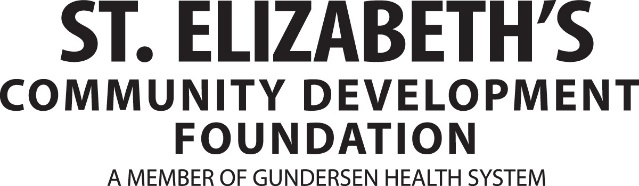 Lucille Burrichter Education Fund$500 HEALTH CARE SCHOLARSHIP Application FormPlease complete this application and submit to your guidance counselor no later than March 11. Applications received after this date or not fully completed will be ineligible. Awardees will be notified in May and honored at the school’s annual awards banquet or commencement program. Type or print in black ink. Date of application:___________________Applicant’s Name:________________________________________________________________________Applicant’s Mailing Address:________________________________________________________________Applicant’s Phone Number: _______________Personal E-mail address:______________________________Name of high school you are currently attending: _______________________________________________Name of college/technical school you have been accepted to: _______________________________________________________________________________________Health Care Degree/Program pursuing: _______________________________________________________Most recent cumulative grade point average (GPA): ____________________________________________Employment history (optional):__________________________________________________________________________________________________________________________________________________________________________________________________________________________________________________Summary of volunteer/community service experiences: ________________________________________________________________________________________________________________________________________________________________________________________________________________________________________________________________________________________________________________________________________________________________________________________________________________On a separate page, please share your career/professional goals and why you should receive a scholarship.  Please type your response. Limit 1 page.     Applicant Signature:_____________________________________________________________________